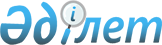 Райымбек аудандық мәслихатының 2009 жылғы 21 желтоқсандағы «Райымбек  ауданының 2010 – 2012 жылдарға арналған аудан бюджеті туралы» № 32-160 шешіміне өзгерістер енгізу туралы
					
			Күшін жойған
			
			
		
					Алматы облысы Райымбек аудандық мәслихатының 2010 жылғы 6 желтоқсандағы N 43-212 шешімі. Алматы облысы Райымбек ауданының Әділет басқармасында 2010 жылғы 14 желтоқсанда N 2-15-96 тіркелді. Күші жойылды - Алматы облысы Райымбек аудандық мәслихатының 2011 жылғы 18 сәуірдегі N 52-253 шешімімен      Ескерту. Күші жойылды - Алматы облысы Райымбек аудандық мәслихатының 2011.04.18 N 52-253 Шешімімен.      

Қазақстан Республикасының Бюджет кодексінің 106 бабы 2 тармағы 4 тармақшасына және 3 тармағына, 109 бабы 5 тармағына, 111 бабы 3 тармағы 1 тармақшасына, Қазақстан Республикасы «Қазақстан Республикасындағы жергілікті мемлекеттік басқару және өзін–өзі басқару туралы» Заңының 6 бабы 1 тармағы 1 тармақшасына сәйкес аудандық мәслихат ШЕШІМ ҚАБЫЛДАДЫ:

      1. Райымбек аудандық мәслихатының 2009 жылғы 21 желтоқсандағы «Райымбек ауданының 2010-2012 жылдарға арналған аудан бюджеті туралы» № 32-160 шешіміне (нормативтік құқықтық актілерді мемлекеттік тіркеу тізілімінде тіркелген нөмірі 2-15-77, 30 желтоқсан 2009 жылы тіркелген, «Хантәңірі» газетінің 15 қаңтар 2010 жылғы № 3 санына жарияланған), № 34-168 шешіміне (нормативтік құқықтық актілерді мемлекеттік тіркеу тізілімінде тіркелген нөмірі 2-15-79, 15 ақпан 2010 жылы тіркелген, «Хантәңірі» газетінің 20 ақпан 2010 жылғы № 8 санына жарияланған), № 36-186 шешіміне (нормативтік құқықтық актілерді мемлекеттік тіркеу тізілімінде тіркелген нөмірі 2-15-87, 20 сәуір 2010 жылы тіркелген, «Хантәңірі» газетінің 1 мамыр 2010 жылғы № 18 санына жарияланған), № 38-195 шешіміне (нормативтік құқықтық актілерді мемлекеттік тіркеу тізілімінде тіркелген нөмірі 2-15-90, 28 маусым 2010 жылы тіркелген, «Хантәңірі» газетінің 6 шілде 2010 жылғы № 27 санына жарияланған), № 40-201 шешіміне (2010 жылғы 1 қыркүйекте нормативтік құқықтық актілерді мемлекеттік тіркеу тізілімінде 2-15-92 нөмірімен тіркелген, «Хантәңірі» газетінің 23 қазан 2010 жылғы № 40 санына жарияланған), № 42-209 шешіміне (2010 жылғы 2 қарашада нормативтік құқықтық актілерді мемлекеттік тіркеу тізілімінде 2-15-93 нөмірімен тіркелген, «Хантәңірі» газетінің 13 қараша 2010 жылғы № 43 санына жарияланған), төмендегі өзгерістер мен толықтырулар енгізілсін:



      1 тармақта төмендегі жолдар бойынша:

      1) «Кірістер» «4623437» саны «4641457» санына ауыстырылсын, оның ішінде:

      «салықтық түсімдер» бойынша «91761» саны «92583» санына ауыстырылсын;

      «салықтық емес түсімдер» бойынша «14065» саны «13243» санына ауыстырылсын;

      «трансферттердің түсімдері» бойынша «4515181» саны «4533201» санына ауыстырылсын.



      2 тармақтағы:

      2) «Шығындар» деген жол бойынша «4635871» саны «4653891» санына ауыстырылсын.



      3 тармақтағы:

      «Жалпы сипаттағы мемлекеттік қызметтер» «269234» саны «277401» санына ауыстырылсын;

      «Білім беру» «2607372» саны «2589829» санына ауыстырылсын;

      «Әлеуметтік көмек және әлеуметтік қамсыздандыру» «256928» саны «257135» санына ауыстырылсын;

      «Тұрғын үй коммуналдық шаруашылық» «763590» саны «777284» санына ауыстырылсын;

      «Мәдениет, спорт, туризм және ақпараттық кеңістік» «178341» саны «174455» санына ауыстырылсын;

      «Ауыл, су, орман, балық шаруашылығы, ерекше қорғалатын табиғи аумақтар, қоршаған ортаны және жануарлар дүниесін қорғау, жер қатынастары» «228711» саны «229196» санына ауыстырылсын;

      «Өнеркәсіп, сәулет, қала құрылысы және құрылыс қызметі» «46039» саны «46079» санына ауыстырылсын;

      «Басқалар» «12298» саны «29154» санына ауыстырылсын;

      «Таза бюджеттік кредит беру» «36447» саны «36438» санына ауыстырылсын;

      «Қарыздарды өтеу» «950» саны «959» санына ауыстырылсын;

      «Бюджет тапшылығы дефицит» «-48881» саны «-48872» санына ауыстырылсын;

      «Бюджет тапшылығын қаржыландыру» «48881» саны «48872» санына ауыстырылсын.



      2. Көрсетілген шешімнің № 1 қосымшасы осы шешімнің № 1 қосымшасына сәйкес жаңа редакцияда баяндалсын.



      3. Көрсетілген шешімнің № 6 қосымшасы 2010 жылға арналған жергілікті бюджеттің атқарылуы барысында аудандық бюджеттік бағдарламалардың секвестірлеуге жатпайтын тізбесі осы шешімнің № 2 қосымшасына сәйкес жаңа редакцияда баяндалсын.



      4. Осы шешім 2010 жылдың 1 қаңтарынан бастап қолданысқа енгізіледі.      Аудандық мәслихат

      сессиясының төрағасы                        Ұ. Әбек      Аудандық мәслихаттың

      хатшысының м.у.а.                           М. Кенжебаев

Райымбек аудандық мәслихатының

2010 жылғы 6 желтоқсандағы N 43-212

"Райымбек ауданының 2010 - 2012 жылдарға

арналған аудан бюджеті туралы"

21 желтоқсан 2009 жылғы № 32-160 шешіміне

өзгерістер енгізу туралы"

шешімінің № 1 қосымшасы 

Райымбек ауданының 2010 жылға арналған бюджеті

Райымбек аудандық мәслихатының

2010 жылғы 6 желтоқсандағы N 43-212

"Райымбек ауданының 2010 - 2012 жылдарға

арналған аудан бюджеті туралы"

21 желтоқсан 2009 жылғы № 32-160 шешіміне

өзгерістер енгізу туралы"

шешімінің № 2 қосымшасы 

2010 жылға арналған аудан бюджетінің

атқарылу барысында қысқартуға жатпайтын

жергілікті бюджеттік бағдарламалардың

тізбесі
					© 2012. Қазақстан Республикасы Әділет министрлігінің «Қазақстан Республикасының Заңнама және құқықтық ақпарат институты» ШЖҚ РМК
				Санаты

   Сынып                       Атауы

      Ішкі сыныпСанаты

   Сынып                       Атауы

      Ішкі сыныпСанаты

   Сынып                       Атауы

      Ішкі сыныпСанаты

   Сынып                       Атауы

      Ішкі сыныпСомасы

(мың.

теңге)Кірістер46414571
Салықтық түсімдер9258304
Меншiкке салынатын салықтар745911Мүлiкке салынатын салықтар197433Жер салығы83054Көлiк құралдарына салынатын салық419835Бірыңғай жер салығы456005
Тауарларға, жұмыстарға және қызметтер көрсетуге салынатын iшкi салықтар135212Акциздер 7983Табиғи және басқа ресурстарды пайдаланғаны үшiн түсетiн түсiмдер85604Кәсiпкерлiк және кәсiби қызметтi жүргiзгенi үшiн алынатын алым416308
Заңдық мәнді іс-әрекеттерді жасағаны үшін және (немесе) оған уәкілеттігі бар мемлекеттік органдар немесе лауазымды адамдар құжаттар бергені үшін алынатын міндетті төлемдер44711Мемлекеттік баж44712
Салықтық емес түсiмдер1324301
Мемлекеттік меншіктен түсетін түсімдер 7375
Мемлекет меншігіндегі мүлікті жалға беруден түсетін кірістер 73704
Мемлекеттік бюджеттен қаржыландырылатын, сондай-ақ Қазақстан Республикасы Ұлттық Банкінің бюджетінен (шығыстар сметасынан) ұсталатын және қаржыландырылатын мемлекеттік мекемелер салатын айыппұлдар, өсімпұлдар,санкциялар, өндіріп алулар 122431
Мұнай секторы кәсіпорындарынан түсетін түсімдерді қоспағанда,мемлекеттік бюджеттен қаржыландырылатын, сондай-ақ Қазақстан Республикасы Ұлттық Банкінің бюджетінен (шығыстар сметасынан) ұсталатын және қаржыландырылатын мемлекеттік мекемелер салатын айыппұлдар, өсімпұлдар,санкциялар, өндіріп алулар 1224306
Басқа да салықтық емес түсімдер 2631Басқа да салықтық емес түсімдер 2633
Негізгі капиталды сатудан түсетін түсімдер 243001
Мемлекеттік мекемелерге бекітілген мемлекеттік мүлікті сату2001
Мемлекеттік мекемелерге бекітілген мемлекеттік мүлікті сату20003
Жерді және материалдық емес активтерді сату 22301Жерді сату22304
Трансферттердің түсімдері 453320102Мемлекеттік басқарудың жоғары тұрған органдарынан түсетін трансферттер45332012Облыстық бюджеттен түсетiн трансферттер4533201Ағымдағы нысаналы трансферттер 687471Нысаналы даму трансферттер 815251Субвенциялар3003580Заңнаманың қабылдауына байланысты ысыраптыөтеуге арналған трансферттер26899Бюджеттік кредиттерді өтеу9505
Бюджеттік кредиттерді өтеу95001Бюджеттік кредиттерді өтеу9501Мемлекеттік бюджеттен берілген бюджеттік кредиттерді өтеу950Функционалдық топ

   Кіші функция              Атауы

      Бюджеттік бағдарлама әкімшісі

          БағдарламаФункционалдық топ

   Кіші функция              Атауы

      Бюджеттік бағдарлама әкімшісі

          БағдарламаФункционалдық топ

   Кіші функция              Атауы

      Бюджеттік бағдарлама әкімшісі

          БағдарламаФункционалдық топ

   Кіші функция              Атауы

      Бюджеттік бағдарлама әкімшісі

          БағдарламаФункционалдық топ

   Кіші функция              Атауы

      Бюджеттік бағдарлама әкімшісі

          БағдарламаСомасы

(мың.

теңге)ІІ. Шығындар465389101
Жалпы сипаттағы мемлекеттiк қызметтер 2774011
Мемлекеттiк басқарудың жалпы функцияларын орындайтын өкiлдi, атқарушы және басқа органдар243131112Аудан (облыстық маңызы бар қала)мәслихатының аппараты 13754001Аудан(облыстық маңызы бар қала) мәслихатының қызметін қамтамасыз ету жөніндегі қызметтер13638004Мемлекеттік органдарды материалдық-техникалық жарақтандыру 116122Аудан (облыстық маңызы бар қала) әкiмінің аппараты54784001Аудан (облыстық маңызы бар қала) әкiмінің қызметін қамтамасыз ету жөніндегі қызметтер50036004Мемлекеттік органдарды материалдық-техникалық жарақтандыру 4748123Қаладағы аудан,аудандық маңызы бар қала, кент, ауыл (село), ауылдық (селолық) округ әкімінің аппараты 174593001Қаладағы аудан,аудандық маңызы бар қаланың, кент, ауыл (село), ауылдық (селолық) округ әкімінің қызметін қамтамасыз ету жөніндегі қызметтер 169238023Мемлекеттік органдарды материалдық-техникалық жарақтандыру 53552
Қаржылық қызмет 15260452Ауданның (облыстық маңызы бар қаланың) қаржы бөлімі 15260001Аудандық бюджетті орындау және коммуналдық меншікті (облыстық маңызы бар қала) саласындағы мемлекеттік саясатты іске асыру жөніндегі қызметтер13357003Салық салу мақсатында мүлікті бағалауды жүргізу725019Мемлекеттік органдарды материалдық-техникалық жарақтандыру 11785
Жоспарлау және статистикалық қызмет 19010476Ауданның (облыстық маңызы бар қаланың) экономика, бюджеттік жоспарлау және кәсіпкерлік бөлімі 19010001Экономикалық саясатты,мемлекеттік жоспарлау жүйесін қалыптастыру және дамыту және ауданды (облыстық маңызы бар қаланы) басқару саласындағы мемлекеттік саясатты іске асыру жөніндегі қызметтер 16060003Мемлекеттік органдардың күрделі шығыстары 295002
Қорғаныс9601
Әскери мұқтаждар960122Аудан (облыстық маңызы бар қала) әкiмінің аппараты960005Жалпыға бірдей әскери міндетті атқару шеңберіндегі іс-шаралар 96003
Қоғамдық тәртіп, қауіпсіздік,құқықтық, сот, қылмыстық-атқару қызметі49951
Құқық қорғау қызметі4995458Ауданның ( облыстық маңызы бар қаланың ) тұрғын үй-коммуналдық шаруашылығы,жолаушылар көлігі және автомобиль жолдары бөлімі 4995021Елді мекендерде жол жүрісі қауіпсіздігін қамтамасыз ету499504
Бiлiм беру25898291
Мектепке дейiнгi тәрбие және оқыту101338471
Ауданның (облыстық маңызы бар қаланың) білім, дене шынықтыру және спорт бөлімі 101338003Мектепке дейінгі тәрбие ұйымдарының қызметін қамтамасыз ету 1013382
Бастауыш, негізгі орта және жалпы орта білім беру2254623123
Қаладағы аудан,аудандық маңызы бар қала, кент, ауыл (село), ауылдық (селолық)округ әкімінің аппараты 1891005Ауылдық (селолық) жерлерде балаларды мектепке дейін тегін алып баруды және кері алып келуді ұйымдастыру 1891471
Ауданның (облыстық маңызы бар қаланың) білім, дене шынықтыру және спорт бөлімі 2252732004Жалпы білім беру 2216719005Балалар мен жеткіншектерге қосымша білім беру 360134
Техникалық және кәсіптік, орта білімнен кейінгі білім беру20812471
Ауданның (облыстық маңызы бар қаланың) білім, дене шынықтыру және спорт бөлімі 20812007Кәсіптік оқытуды ұйымдастыру208129
Білім беру саласындағы өзге де қызметтер 213056471
Ауданның (облыстық маңызы бар қаланың) білім, дене шынықтыру және спорт бөлімі 138960008Ауданның (облыстық маңызы бар қаланың) мемлекеттік білім беру мекемелерінде білім беру жүйесін ақпараттандыру7887009Ауданның (облыстық маңызы бар қаланың) мемлекеттік білім беру мекемелер үшін оқулықтар мен оқу-әдiстемелiк кешендерді сатып алу және жеткізу38234016Өңірлік жұмыспен қамту және кадрларды қайта даярлау стратегиясын іске асыру шеңберінде білім беру объектілерін күрделі, ағымдағы жөндеу92839466
Ауданның (облыстық маңызы бар қаланың) сәулет, қала құрылысы және құрылыс бөлімі74096467
037Білім беру объектілерін салу және реконструкциялау7409606
Әлеуметтік көмек және әлеуметтiк қамсыздандыру 2571352
Әлеуметтік көмек 235097451
Ауданның (облыстық маңызы бар қаланың) жұмыспен қамту және әлеуметтік бағдарламалар бөлімі 235097002Еңбекпен қамту бағдарламасы 30465004Ауылдық жерлерде тұратын денсаулық сақтау, білім беру, әлеуметтік қамтамасыз ету, мәдениет және спорт мамандарына отын сатып алуға Қазақстан Республикасының заңнамасына сәйкес әлеуметтік көмек көрсету23019005Мемлекеттік атаулы әлеуметтік көмек 17489006Тұрғын үй көмегі39998007Жергілікті өкілетті органдардың шешімі бойынша мұқтаж азаматтардың жекелеген топтарына әлеуметтік көмек 9584010Үйден тәрбиеленіп оқытылатын мүгедек балаларды материалдық қамтамасыз ету2090014Мұқтаж азаматтарға үйде әлеуметтік көмек көрсету 2072901618 жасқа дейінгі балаларға мемлекеттік жәрдемақылар70403017Мүгедектерді оңалту жеке бағдарламасына сәйкес, мұқтаж мүгедектерді міндетті гигиеналық құралдармен қамтамасыз етуге, және ымдау тілі мамандарының, жеке көмекшілердің қызмет көрсету3080020Ұлы Отан соғысындағы Жеңістің 65 жылдығына Ұлы Отан соғысының қатысушылары мен мүгедектеріне біржолғы материалдық көмекті төлеу182409
Әлеуметтік көмек және әлеуметтік қамтамасыз ету салаларындағы өзге де қызметтер 22038451
Ауданның (облыстық маңызы бар қаланың) жұмыспен қамту және әлеуметтік бағдарламалар бөлімі 22038001Жергілікті деңгейде облыстың жұмыспен қамтуды қамтамасыз ету және халық үшін әлеуметтік бағдарламаларды іске асыру саласындағы мемлекеттік саясатты іске асыру жөніндегі қызметтер18207011Жәрдемақыларды және басқа да әлеуметтік төлемдерді есептеу, төлеу мен жеткізу бойынша қызметтерге ақы төлеу2821022Мемлекеттік органдарды материалдық- техникалық жарақтандыру101007
Тұрғын үй-коммуналдық шаруашылық7772841
Тұрғын үй шаруашылығы53582466
Ауданның (облыстық маңызы бар қаланың) сәулет, қала құрылысы және құрылыс бөлімі53582003Мемлекеттік коммуналдық тұрғын үй қорының тұрғын үй құрылысы 3582004Инженерлік коммуникациялық инфрақұрылымды дамыту және жайластыру500002
Коммуналдық шаруашылық687573458
Ауданның (облыстық маңызы бар қаланың) тұрғын үй-коммуналдық шаруашылығы, жолаушылар көлігі және автомобиль жолдары бөлімі687573028Коммуналдық шаруашылығын дамыту1572467
029Сумен жабдықтау жүйесін дамыту388356О32Өңірлік жұмыспен қамту және кадрларды қайта даярлау стратегиясын іске асыру шеңберінде инженерлік коммуникациялық инфрақұрылымды дамыту2976453
Елді мекендерді көркейту 36129458
Ауданның (облыстық маңызы бар қаланың) тұрғын үй-коммуналдық шаруашылығы, жолаушылар көлігі және автомобиль жолдары бөлімі36129123
015Елді мекендердегі көшелерді жарықтандыру10258123
016Елді мекендердің санитариясын қамтамасыз ету5640123
017Жерлеу орындарын күтіп-ұстау және туысы жоқ адамдарды жерлеу2028123
018Елді мекендерді абаттандыру мен көгалдандыру1820308
Мәдениет, спорт, туризм және ақпараттық кеңістiк1744551
Мәдениет саласындағы қызмет138766478Ауданның (облыстық маңызы бар қаланың) ішкі саясат, мәдениет және тілдерді дамыту бөлімі138766009Мәдени-демалыс жұмысын қолдау 1387662
Спорт 2972471Ауданның (облыстық маңызы бар қаланың) білім, дене шынықтыру және спорт бөлімі 2972014Аудандық (облыстық маңызы бар қалалық) деңгейде спорттық жарыстар өткiзу29723
Ақпараттық кеңiстiк23439478Ауданның (облыстық маңызы бар қаланың) ішкі саясат, мәдениет және тілдерді дамыту бөлімі23439005Газеттер мен журналдар арқылы мемлекеттік ақпараттық саясат жүргізу жөніндегі қызметтер 6014007Аудандық (қалалық)кітапханалардың жұмыс істеуі 16599008Мемлекеттік тілді және Қазақстан халықтарының басқа да тілдерін дамыту8269
Мәдениет, спорт,туризм және ақпараттық кеңістікті ұйымдастыру жөніндегі өзге де қызметтер 9278478Ауданның (облыстық маңызы бар қаланың) ішкі саясат, мәдениет және тілдерді дамыту бөлімі9278001Ақпаратты, мемлекеттілікті нығайту және азаматтардың әлеуметтік сенімділігін қалыптастыру саласында жергілікті деңгейде мемлекеттік саясатты іске асыру жөніндегі қызметтер8164003Мемлекеттік органдардың күрделі шығыстары 300004Жастар саясаты саласындағы өңірлік бағдарламаларды iске асыру81410
Ауыл, су, орман, балық шаруашылығы, ерекше қорғалатын табиғи аумақтар, қоршаған ортаны және жануарлар дүниесін қорғау, жер қатынастары2291961
Ауыл шаруашылығы30579474Ауданның (облыстық маңызы бар қаланың) ауыл шаруашылығы және ветеринария бөлімі19565001Жергілікті деңгейде ауыл шаруашылығы және ветеринария саласындағы мемлекеттік саясатты іске асыру жөніндегі қызметтер15631004Мемлекеттік органдарды материалдық-техникалық жарақтандыру 510008Алып қойылатын және жойылатын ауру жануарлардың, жануарлардан алынатын өнімдер мен шикізаттың құнын иелеріне өтеу3424476Ауданның (облыстық маңызы бар қаланың) экономика, бюджеттік жоспарлау және кәсіпкерлік бөлімі 11014099Республикалық бюджеттен берілетін нысаналы трансферттер есебінен ауылдық елді мекендер саласының мамандарын әлеуметтік қолдау шараларын іске асыру 110146
Жер қатынастары 6926463Ауданның (облыстық маңызы бар қаланың) жер қатынастары бөлімі6926001Аудан (облыстық маңызы бар қала) аумағында жер қатынастарын реттеу саласындағы мемлекеттік саясатты іске асыру жөніндегі қызметтер6776008Мемлекеттік органдарды материалдық-техникалық жарақтандыру 1509
Ауыл, су, орман, балық шаруашылығы және қоршаған ортаны қорғау мен жер қатынастары саласындағы өзге де қызметтер191691474Ауданның (облыстық маңызы бар қаланың) ауыл шаруашылығы және ветеринария бөлімі98105013Эпизоотияға қарсы іс-шаралар жүргізу98105123Қаладағы аудан,аудандық маңызы бар қала, кент, ауыл (село), ауылдық (селолық)округ әкімінің аппараты 93586019Өңірлік жұмыспен қамту және кадрларды қайта даярлау стратегиясын іске асыру шеңберінде ауылдарда (селоларда), ауылдық (селолық) округтерде әлеуметтік жобаларды қаржыландыру9358611
Өнеркәсіп, сәулет, қала құрылысы және құрылыс қызметі460792
Сәулет, қала құрылысы және құрылыс 46079466Ауданның (облыстық маңызы бар қаланың) сәулет, қала құрылысы және құрылыс бөлімі46079001Құрылыс, облыс қалаларының, аудандарының және елді мекендерінің сәулеттік бейнесін жақсарту саласындағы мемлекеттік саясатты іске асыру және ауданның (облыстық маңызы бар қаланың) аумағын оңтайла және тиімді қала құрылыстық игеруді қамтамасыз ету жөніндегі қызметтер9493013Аудан аумағында қала құрылысын дамытудың кешенді схемаларын, аудандық (облыстық) маңызы бар қалалардың, кенттердің және өзге де ауылдық елді мекендердің бас жоспарларын әзірлеу36436016Мемлекеттік органдарды материалдық-техникалық жарақтандыру 15012
Көлiк және коммуникация465031
Автомобиль көлiгi23153458Ауданның (облыстық маңызы бар қаланың) тұрғын үй-коммуналдық шаруашылығы, жолаушылар көлігі және автомобиль жолдары бөлімі23153023Автомобиль жолдарының жұмыс істеуін қамтамасыз ету231539
Көлiк және коммуникациялар саласындағы өзге де қызметтер23350458Ауданның (облыстық маңызы бар қаланың) тұрғын үй-коммуналдық шаруашылығы, жолаушылар көлігі және автомобиль жолдары бөлімі23350008Өңірлік жұмыспен қамту және кадрларды қайта даярлау стратегиясын іске асыру шеңберінде аудандық маңызы бар автомобиль жолдарын, қала және елді-мекендер көшелерін жөндеу және ұстау2335013
Басқалар291549
Басқалар29154452Ауданның (облыстық маңызы бар қаланың) қаржы бөлімі 1775012Ауданның (облыстық маңызы бар қаланың) жергілікті атқарушы органның резерві1775458Ауданның (облыстық маңызы бар қаланың) тұрғын үй-коммуналдық шаруашылығы, жолаушылар көлігі және автомобиль жолдары бөлімі5855001Жергілікті деңгейде тұрғын үй-коммуналдық шаруашылығы, жолаушылар көлігі және автомобиль жолдары саласындағы мемлекеттік саясатты іске асыру жөніндегі қызметтер4155014Мемлекеттік органдарды материалдық-техникалық жарақтандыру 1700471Ауданның (облыстық маңызы бар қаланың) білім, дене шынықтыру және спорт бөлімі 21524001Білім, дене шынықтыру және спорт бөлімі қызметін қамтамасыз ету 21074019Мемлекеттік органдарды материалдық-техникалық жарақтандыру 45015
Трансферттер2209001
Трансферттер220900452Ауданның (облыстық маңызы бар қаланың) қаржы бөлімі 220900006Нысаналы пайдаланылмаған (толық пайдаланылмаған) трансферттерді қайтару3020Бюджет саласындағы еңбекақы төлеу қорының өзгеруіне байланысты жоғары тұрған бюджеттерге берілетін ағымдағы нысаналы трансферттер220897ІІІ.Таза бюджеттік кредит беру36438Бюджеттік кредиттер3738810
Ауыл, су, орман, балық шаруашылығы, ерекше қорғалатын табиғи аумақтар, қоршаған ортаны және жануарлар дүниесін қорғау, жер қатынастары373881
Ауыл шаруашылығы37388476Ауданның (облыстық маңызы бар қаланың) экономика, бюджеттік жоспарлау және кәсіпкерлік бөлімі 37388004Ауылдық елді мекендердің әлеуметтік саласының мамандарын әлеуметтік қолдау шараларын іске асыру үшін бюджеттік кредиттер3738816
Қарыздарды өтеу9591
Қарыздарды өтеу959452Ауданның (облыстық маңызы бар қаланың) қаржы бөлімі959008Жергілікті атқарушы органның жоғары тұрған бюджет алдындағы борышын өтеу950021Жергілікті бюджеттен бөлінген пайдаланылмаған бюджеттік кредиттерді қайтару9Санаты

   Сынып                        Атауы

      Ішкі сыныпСанаты

   Сынып                        Атауы

      Ішкі сыныпСанаты

   Сынып                        Атауы

      Ішкі сыныпСанаты

   Сынып                        Атауы

      Ішкі сыныпСанаты

   Сынып                        Атауы

      Ішкі сыныпСомасы

(мың.

теңге) V. Бюджет тапшылығы дефицит (профициті)-48872VI. Бюджет тапшылығын қаржыландыру (профицитін пайдалану)488727
Қарыздар түсімі3739701
Мемлекеттік ішкі қарыздар373972Қарыз алу келісім - шарттары373978
Бюджет қаражаты қалдықтарының қозғалысы1243401
Бюджет қаражаты қалдықтарының қозғалысы124341Бюджет қаражатының бос қалдықтары12434Функционалдық топ

   Кіші функция                        Атауы

        Бюджеттік бағдарлама әкімшісі

             Бағдарлама

                 Кіші бағдарламаФункционалдық топ

   Кіші функция                        Атауы

        Бюджеттік бағдарлама әкімшісі

             Бағдарлама

                 Кіші бағдарламаФункционалдық топ

   Кіші функция                        Атауы

        Бюджеттік бағдарлама әкімшісі

             Бағдарлама

                 Кіші бағдарламаФункционалдық топ

   Кіші функция                        Атауы

        Бюджеттік бағдарлама әкімшісі

             Бағдарлама

                 Кіші бағдарламаФункционалдық топ

   Кіші функция                        Атауы

        Бюджеттік бағдарлама әкімшісі

             Бағдарлама

                 Кіші бағдарламаФункционалдық топ

   Кіші функция                        Атауы

        Бюджеттік бағдарлама әкімшісі

             Бағдарлама

                 Кіші бағдарлама04
Бiлiм беру2
Бастауыш, негізгі орта және жалпы орта білім беру471Ауданның (облыстық маңызы бар қаланың) білім, дене шынықтыру және спорт бөлімі 004Жалпы білім беру 